Аб правядзенні раённага этапу рэспубліканскай акцыі “Я гэты край Радзімаю заву”У выкананне загаду галоўнага ўпраўлення па адукацыі Брэсцкага аблвыканкама ад 20.02.2023 № 125 “Аб правядзенні рэспубліканскай акцыі  “Я гэты край Радзімаю заву” ва ўстановах адукацыі Брэсцкай вобласці”, з мэтай удасканалення дзейнасці ўстаноў адукацыі па патрыятычным выхаванні дзяцей праз актыўнае ўключэнне іх ва ўсебаковае вывучэнне гісторыка-культурнай і прыроднай спадчыны малой радзімы ў 2023 годзеЗАГАДВАЮ:Правесці з лютага па кастрычнік 2023 года мерапрыемствы рэспубліканскай акцыі “Я гэты край Радзімаю заву” (далей – Акцыя) ва ўстановах адукацыі Столінскага раёна.Ускласці адказнасць за арганізацыю і правядзенне Акцыі на:дзяржаўную вучэбна-метадычную ўстанову “Столінскі раённы вучэбна-метадычны кабінет” (рэспубліканская канферэнцыя “Мая будучыня – геалогія”);дзяржаўную ўстанову дадатковай адукацыі “Столінскі раённы цэнтр турызму і краязнаўства дзяцей і моладзі” (конкурсы: “Гонар краю майго”, “Па старонках Дзённіка вандроўніка”, “Дорогами мира и созидания”).Зацвердзіць умовы правядзення Акцыі (дадатак 1), склад журы (дадатак 2).Кіраўнікам устаноў агульнай сярэдняй і дадатковай адукацыі:прыняць удзел у мерапрыемствах Акцыі;забяспечыць прадстаўленне матэрыялаў не пазней вызначаных тэрмінаў згодна ўмоў Акцыі.Кантроль за выкананнем загада ўскласці на галоўнага спецыяліста аддзела па адукацыі Столінскага райвыканкама Катовіч Н.М. Начальнік аддзела                     		                                     К.В.МяснікоўКатовіч 28587Строк 69442Платніцкая 24236                                        Дадатак 1да загаду начальніка аддзела па адукацыі Столінскага райвыканкама                                                                            24.02.2023 № 90УМОВЫправядзення рэспубліканскайакцыі “Я гэты край Радзімаю заву” ва ўстановах адукацыі Столінскага раёна1. Агульныя палажэнні1.1. У адпаведнасці з Планам работы Міністэрства адукацыі Рэспублікі Беларусь на 2023 год, Планам мерапрыемстваў па рэалізацыі Праграмы бесперапыннага выхавання дзяцей і моладзі на 2021-2025 гг., зацверджанай пастановай Міністэрства адукацыі Рэспублікі Беларусь ад 31 снежня 2020 года № 312, з мэтай удасканалення дзейнасці ўстаноў адукацыі па патрыятычным выхаванні дзяцей і навучэнскай моладзі праз актыўнае ўключэнне іх ва ўсебаковае вывучэнне гісторыка-культурнай і прыроднай спадчыны малой радзімы ў 2023 годзе ў рамках рэспубліканскай акцыі «Я гэты край Радзімаю заву» праводзяцца:рэспубліканская канферэнцыя «Мая будучыня – геалогія»;рэспубліканскі конкурс «Гонар краю майго»;рэспубліканскі конкурс «Па старонках Дзённіка вандроўніка»;рэспубліканскі конкурс «Дорогами мира и созидания».1.2. Арганізатарам правядзення конкурсаў Акцыі з’яўляецца Міністэрства адукацыі Рэспублікі Беларусь. Арганізацыйнае і метадычнае забеспячэнне Акцыі ва ўстановах адукацыі Столінскага раёна ажыццяўляюць дзяржаўная вучэбна-метадычная ўстанова “Столінскі  раённы вучэбна-метадычны кабінет”, дзяржаўная ўстанова дадатковай адукацыі “Столінскі раённы цэнтр турызму і краязнаўства дзяцей і моладзі”. 1.3. Конкурсы праводзяцца ў чатыры этапы з вызначэннем пераможцаў і прызёраў:першы этап (адборачны) – ва ўстановах адукацыі;другі этап (адборачны) – раённы;трэці этап (адборачны) – абласны. На дадзеным этапе прымаюць удзел пераможцы і прызёры другога этапу;чацвёрты (заключны) – рэспубліканскі. На дадзеным этапе прымаюць удзел пераможцы і прызёры трэцяга этапу, а таксама пераможцы і прызёры ўстаноў рэспубліканскага падпарадкавання. 1.4. Для правядзення конкурсаў Акцыі ствараецца арганізацыйны камітэт (далей – аргкамітэт).1.5. Для падвядзення вынікаў конкурсаў Акцыі на кожным этапе аргкамітэтам ствараецца журы, якое:праводзіць ацэнку конкурсных работ (у завочнай і вочнай 
(пры неабходнасці) формах);вызначае пераможцаў і прызёраў адпаведных этапаў конкурсаў Акцыі;прадстаўляе пратаколы па выніках конкурсаў Акцыі ў адпаведныя аргкамітэты.1.6. Удзельнікі мерапрыемстваў Акцыі – асобныя навучэнцы, калектывы навучэнцаў устаноў агульнай сярэдняй адукацыі, дадатковай адукацыі дзяцей і моладзі ў дзвюх узроставых катэгорыях: 
да 14 гадоў (уключна), ад 15 гадоў і болей (акрамя пунктаў 2.1. і 2.4.).2. Асаблівасці правядзення мерапрыемстваў Акцыі2.1. Рэспубліканская канферэнцыя «Мая будучыня – геалогія» (далей – канферэнцыя) праводзіцца з лютага па сакавік 2023 года.2.1.1. Мэты і задачы канферэнцыі Канферэнцыя праводзіцца з мэтай павышэння прыродазнаўчага адукацыйнага ўзроўню навучэнцаў, фарміравання беражлівых адносін 
да прыроднай спадчыны роднага краю праз далучэнне да геалагічнага даследавання малой радзімы. Задачы:далучэнне навучэнцаў да геалагічных даследаванняў роднага краю, папаўненне і паглыбленне «геалагічных ведаў» у навучэнцаў;папулярызацыя геалагічных даследаванняў навучэнцамі сваёй малой радзімы; матываванне навучэнцаў да паглыбленнага вывучэння геалогіі, садзейнічанне іх прафесійнаму самавызначэнню; прыцягненне ўвагі навукоўцаў да першасных навуковых матэрыялаў навучэнцаў па выніках рэгіянальных геалагічных даследаванняў, садзейнічанне развіццю геалагічнай навукі;засяроджванне ўвагі навучэнцаў на экалагічным стане мясцовасці, далучэнне да экалагічнай культуры і беражлівых адносін да прыроднай спадчыны краю.2.1.2. Удзельнікамі канферэнцыі з’яўляюцца асобныя навучэнцы (індывідуальна) устаноў адукацыі ва ўзросце 13 – 17 гадоў.2.1.3. Для ўдзелу ў канферэнцыі дасылаюцца ў Столінскі раённы вучэбна-метадычны кабінет праекты навучэнцаў па даследаванні геалагічных асаблівасцей малой радзімы па накірунках: «Геалагічная спадчына малой радзімы» – геалагічнае развіццё тэрыторыі, геалагічныя аб’екты (мінеральна-сыравінны патэнцыял малой радзімы, мінералы і горныя пароды, карысныя выкапні, прамысловыя і непрамысловых радовішчы; рэсурсы падземных вод; геалагічнае картаграфаванне і г.д.);«Ахова і рацыянальнае выкарыстанне прыроднай спадчыны краю» – экалагічны стан мясцовасці (змены геалагічнага асяроддзя пад уплывам гаспадарчай дзейнасці чалавека; праблемы аховы геалагічнай спадчыны). 2.1.4. Даследчыя праекты навучэнцаў павінны быць выкананы 
на мясцовым матэрыяле і ўключаць асабісты (індывідуальны) вопыт даследаванняў, або атрыманы пры даследаванні ў калектыве навучэнцаў.Даследчая работа павінна прытрымлівацца наступнай структуры:тытульны ліст (п. 3);змест (змяшчае назву структурных частак работы з указаннем нумарацыі адпаведных старонак арабскімі лічбамі);уводзіны (абгрунтоўваецца актуальнасць і навізна выбранай тэмы, мэта і змест пастаўленных задач, фармулюецца аб’ект і прадмет даследавання, указваецца метад (метады) даследавання, аналізуецца існуючая літаратура па вызначанай тэме);асноўная частка (апісанне і аргументаваны аналіз асноўных разгледжаных фактаў са спасылкай на крыніцы, высновы); заключэнне (асноўныя вынікі, іх значэнне, прапановы па магчымым практычным выкарыстанні вынікаў даследавання);спіс выкарыстанай літаратуры і інфармацыйныя рэсурсы (уносяцца ўсе крыніцы, якія былі выкарыстаны аўтарам работы);дадатак (размяшчаецца дапаможны матэрыял для больш поўнага раскрыцця зместу і вынікаў даследавання).У тэксце работы размяшчаюцца спасылкі на літаратуру і дадаткі.Да тэкста даследчай работы неабходна прыкласці тэзісы (не болей 4 старонак), у якіх адлюстроўваецца актуальнасць тэмы, мэта і задачы, вынікі даследавання (з канкрэтнымі прыкладамі).Тэзісы афармляюцца ў адпаведнасці з наступнымі патрабаваннямі: фармат Microsoft Word; палі – левае 30 мм, правае 10 мм, верхняе 20 мм, ніжняе  20 мм; шрыфт – Times New Roman; памер шрыфта – 14 пт (звычайны), міжрадковы інтэрвал – адзінарны; выраўноўванне па шырыні; абзацны водступ 1,25 см. Рэкамендуецца выкарыстоўваць толькі адзін тып двукоссяў («»), адрозніваць злучок (-) і працяжнік (–). Назва даклада: шрыфт паўтлусты, 14 рt, выраўноўванне па цэнтру. Прозвішча, імя дакладчыка (без скарачэнняў), клас/група, назва ўстановы адукацыі, раён, вобласць.Журы папярэдне (завочна) ацэньвае праекты і адбірае ўдзельнікаў канферэнцыі па наступных крытэрыях:актуальнасць даследавання;тэарэтычная і практычная значнасць работы;раскрыццё тэмы.Крытэрыі ацэнкі праектаў на канферэнцыі:якасць даклада (паўната, лагічнасць прадстаўлення работы, аргументаванасць, мультымедыйнае суправаджэнне);адказы на пытанні (паўната, аргументаванасць, ступень валодання інфармацыяй у абранай тэме).2.1.5. Для ўдзелу ў канферэнцыі неабходна да 27 лютага 2023 г. запоўніць заяўку на ўдзел, якая размешчана на платформе «Патриот.by» (https://patriot.rcek.by/) у афішы мерапрыемства. Заяўка ўключае прадстаўленне кантактных дадзеных удзельніка канферэнцыі, а таксама матэрыялаў і тэзісаў даследчай работы.Правядзенне канферэнцыі запланавана на перыяд вясенніх канікул. Тэлефон для даведак: 80173200633 (Рэспубліканскі цэнтр, аддзел краязнаўства і патрыятычнага выхавання). 2.2. Рэспубліканскі конкурс «Гонар краю майго» (далей – конкурс) праводзіцца з лютага па чэрвень 2023 года. 2.2.1. Асноўныя мэта і задачы конкурсуМэтай конкурсу з’яўляецца фарміраванне ў навучэнскай моладзі патрыятычных каштоўнасных арыенціраў, гонару і павагі за дасягненні сваіх землякоў і адказнасці за захаванне духоўнай і матэрыяльнай спадчыны краю. Асноўныя задачы конкурсу: далучэнне навучэнцаў да гістарычных, культурных, сацыяльных, эканамічных, прыродных каштоўнасцей малой радзімы; абуджэнне зацікаўленнасці ў навучэнцаў да жыцця і дзейнасці славутых землякоў, да астаўленай імі «спадчыны»;папулярызацыя адметнасцей малой радзімы, павышэнне 
яе турыстычнай прывабнасці;умацаванне сувязі паміж пакаленнямі праз далучэнне навучэнцаў 
да матэрыяльнай і духоўнай спадчыны суайчыннікаў;пашырэнне пазнавальных магчымасцей навучэнцаў, паглыбленне 
іх інтэлектуальнага патэнцыялу.2.2.2. Удзельнікі конкурсу вылучаюць і даследуюць гістарычныя, культурныя, сацыяльныя, эканамічныя, прыродныя каштоўнасці малой радзімы (уключаючы выбітных асоб краю) – «спадчыну», астаўленную землякамі ў розных сферах дзейнасці і ў розныя гістарычныя перыяды і вартыя таго, каб выклікаць гонар і павагу ў сучаснікаў.2.2.3. У рамках падрыхтоўкі для ўдзелу ў конкурсе навучэнцы праводзяць:збор інфармацыі аб адметнасцях малой радзімы (з выкарыстаннем даведачнай, навуковай літаратуры, архіўных дадзеных, матэрыялаў інтэрнэт-рэсурсаў і інш.); апытанне мясцовых жыхароў (пры неабходнасці);даследаванне і аналіз сабранага матэрыялу;афармленне справаздачнага матэрыялу па выніках даследавання;культурна-асветніцкія мерапрыемствы, папулярызацыйную дзейнасць праз сродкі масавай інфармацыі, інтэрнэт-рэсурсы і г.д.2.2.4. Рэспубліканскі этап конкурсу праводзіцца ў два туры: папярэдні (завочны) і выніковы (вочны ў анлайн ці афлайн фармаце). 
На папярэднім туры разглядаюцца справаздачныя матэрыялы пераможцаў і прызёраў абласных, Мінскага гарадскога этапаў конкурсу, 
а на выніковым – абарона навучэнцамі сваіх конкурсных работ. 2.2.5. На папярэдні тур конкурсу прадстаўляецца справаздачны матэрыял, які змяшчае:аналітычна-даведачную інфармацыю аб аб’екце «гонару» (прадстаўляецца толькі адзін аб’ект) удзельнікаў конкурсу ў дачыненні 
да малой радзімы. Інфармацыя павінна змяшчаць апрацаваны матэрыял з розных крыніц (даведачная, навуковая літаратура, архіўныя дадзеныя, інтэрнэт-рэсурсы і інш.), які дазваляе атрымаць поўнае ўяўленне 
аб выбраным аб’екце і пацвердзіць яго ўнікальнасць, культурную 
і (ці) гістарычную вартасть (не болей 5 старонак);матэрыял, які пацвярджае правядзенне культурна-асветніцкіх мерапрыемстваў і папулярызацыйную дзейнасць;рэкламную брашуру, з адлюстраваннем асаблівасцей вызначаных аб’ектаў (адвольная рэалізацыя творчых задумаў у падборцы інфармацыі і афармленні). Асноўныя крытэрыі ацэнкі конкурсных матэрыялаў:адпаведнасць умовам і патрабаванням конкурсу;змястоўнасць і аналітычны падыход; культурна-асветніцкая дзейнасць (праведзеныя мерапрыемствы);папулярызацыйная дзейнасць (інфармацыйная старонка на сайце ўстановы адукацыі, публікацыі ў сродках масавай інфармацыі і г.д.). мастацкая прывабнасць, магчымасць выкарыстання рэкламнай брашуры для папулярызацыі адметнацей малой радзімы.2.2.6. На выніковым туры конкурсу ўдзельнікі ў выглядзе прэзентацыі прадстаўляюць сваю работу (да 7 хвілін).Асноўныя крытэрыі ацэнкі прадстаўлення-прэзентацыі:уменне выклікаць зацікаўленасць аб’ектам;выкарыстанне рэкламнай брашуры;займальнасць, крэатыўнасць, культура мовы. 2.2.7. Конкурсныя матэрыялы ўдзельнікаў дасылаюцца да 16 чэрвеня 2023  г. на адрас: 225511, аг. Струга, вул. Савецкая 31/1, (ДУДА “Столінскі раённы цэнтр турызму і краязнаўства дзяцей і моладзі”).  Тэлефон для даведак: 69442Электронныя варыянты работ прадстаўляюцца на конкурс 
у выглядзе файлаў на электронную пошту rctik@roo-stolin.gov.by2.3. Рэспубліканскі конкурс «Па старонках Дзённіка вандроўніка» (далей – конкурс) праводзіцца з лютага па кастрычнік 2023 года.2.3.1. Асноўныя мэта і задачы конкурсуКонкурс праводзіцца з мэтай фарміравання патрыятычных пачуццяў у  навучэнцаў праз іх далучэнне да актыўнай турысцка-экскурсійнай дзейнасці.Асноўнымі задачамі конкурсу з’яўляюцца:пашырэнне ведаў навучэнцаў аб гістарычнай, культурнай,  прыроднай спадчыне і эканамічным развіцці роднага краю;развіццё пазнавальнай дзейнасці навучэнцаў і іх творчых
здольнасцей;удасканаленне сістэмы турысцка-экскурсійнай работы ва ўстановах адукацыі, развіццё адукацыйнага турызму.2.3.2. Парадак правядзення конкурсу.У конкурсе прымаюць удзел навучэнцы ўстаноў агульнай сярэдняй адукацыі ў двух катэгорыях: 1-4 класы, 5-11 класы.Навучэнцы індывідуальна (у суправаджэнні законных прадстаўнікоў непаўналетняга) або ў складзе экскурсійных груп удзельнічаюць у экскурсіях/паходах, запаўняюць Дзённік вандроўніка (далей – Дзённік), у якім фіксуюць наведаныя аб’екты гісторыка-культурнай і прыроднай спадчыны нашай краіны.Дзённік запаўняецца ў адпаведнасці з рэкамендацыямі, якія размешчаны на сайце Рэспубліканскага цэнтра (https://rcek.by/Турысцка-экскурсійная работа).2.3.3. Конкурсная работа складаецца з Дзённіка і творчай работы «З алоўкам у вандроўку». Пры ацэнцы Дзённіка ўлічваецца наяўнасць наступных паказчыкаў:колькасць экскурсій/паходаў, у якіх прынялі ўдзел навучэнцы 
(ад 1 да 5);паўната запаўнення табліц (па экскурсіях/паходах, якія здзейснілі
навучэнцы);выкананыя заданні (для навучэнцаў II і III ступеняў адукацыі, якія
размешчаны ў канцы Дзённіка);адзнакі аб наведванні экскурсійных аб’ектаў;спасылкі на фотаздымкі (фотаздымкі павінны быць зроблены 
на фоне аб’ектаў наведвання і мець подпіс: дата, назва аб’ектаў, мясцовасць);запіс, які зроблены падчас ці пасля экскурсіі/паходу (разварот
Дзённіка «Для заметок/Мои впечатления»).Таксама будзе ацэньвацца афармленне, адсутнасць граматычных памылак і акуратнасць запаўнення Дзённіка.Творчая работа «З алоўкам у вандроўку» (далей – творчая работа) –гэта матэрыял інфармацыйна-публіцыстычнага жанру ў выглядзе нататкі адной з экскурсіі/паходу: аповед аб падзеях, уражаннях, назіраннях, сустрэчах з цікавымі людзьмі. Матэрыял павінен змяшчаць: завязку (пачатак падзеі), развіццё дзеянняў (апісанне канкрэтных дзеянняў, якія адбыліся падчас экскурсіі/паходу), кульмінацыю (найбольш цікавы, яркі момант у экскурсіі/паходзе), развязку (уражанні, якія засталіся пасля экскурсіі/паходу). Памер тэксту не павінен перавышаць 6000 знакаў (з прабеламі, шрыфт Times New Roman 14 пт, міжрадковы інтэрвал – 1,5). Матэрыял павінен мець тытульную старонку (п. 3). Да матэрыялу, напісанага 
на рускай мове, уключаць тытульную старонку на беларускай мове. Асноўныя крытэрыі ацэнкі творчай работы:адпаведнасць умовам і патрабаванням конкурсу; змястоўнасць (адпаведнасць зместу назве матэрыялу, арыгінальнасць задумы); адлюстраванне ў матэрыяле аўтарскай пазіцыі (самастойныя і абгрунтаваныя меркаванні, адпаведнасць зместу ўзросту аўтара);адпаведнасць жанру (нататкі); граматнасць.Вынікі конкурсу падводзяцца па суме балаў ацэнкі Дзённіка і творчай работы. 2.3.4. Конкурсныя матэрыялы ўдзельнікаў дасылаюцца 
да 13 кастрычніка 2023  г. на адрас: 225511, аг. Струга, вул. Савецкая 31/1, (ДУДА “Столінскі раённы цэнтр турызму і краязнаўства дзяцей і моладзі”).  Тэлефон для даведак: 69442Электронныя варыянты работ прадстаўляюцца на конкурс 
у выглядзе файлаў на электронную пошту rctik@roo-stolin.gov.by2.4. Рэспубліканскі конкурс «Дорогами мира и созидания» (далей – конкурс) праводзіцца з лютага па верасень 2023 года.2.4.1. Асноўныя мэта і задачы конкурсуКонкурс праводзіцца з мэтай духоўнага ўзбагачэння навучэнцаў праз далучэнне да агульначалавечых і нацыянальных каштоўнасцей, выхавання культуры бяспечнай жыццядзейнасці і здаровага ладу жыцця.Асноўнымі задачамі конкурсу з’яўляюцца: развіццё масавага дзіцячага турызму праз далучэнне навучэнцаў 
да актыўнай турысцкай дзейнасці; удасканаленне сістэмы турысцка-краязнаўчай работы ва ўстановах адукацыі;развіццё адукацыйнага турызму; пашырэнне ведаў навучэнцаў аб гістарычнай, культурнай 
і  прыроднай спадчыне роднага краю;стымуляванне працэсаў самапазнання і самаўдасканалення навучэнцаў;развіццё камунікатыўных здольнасцей навучэнцаў;замацаванне практычных навыкаў здаровага ладу жыцця.2.4.2. Парадак правядзення конкурсуУ конкурсе прымаюць удзел навучэнцы ўстаноў агульнай сярэдняй адукацыі і дадатковай адукацыі дзяцей і моладзі ва ўзросце з 6 да 14 гадоў уключна. Навучэнцы ў складзе турысцкіх груп (пад кіраўніцтвам педагога ўстановы адукацыі) распрацоўваюць маршрут шматдзённага паходу 
(не менш адной ночы ў палатках) па Беларусі і праходзяць яго актыўным спосабам перамяшчэння – пешшу/на роварах (веласіпед)/
на лыжах/з выкарыстаннем плаўсродкаў (байдарка, каяк, катамаран і г.д.).Пад турысцкім паходам разумеецца актыўнае праходжанне групай турыстаў загадзя спланаванага маршруту ў прыродным асяроддзі з выкарыстаннем тэхнічных сродкаў (ровар, лыжы, плаўсродкі і г.д.) 
або без з пэўнымі адукацыйнымі, аздараўленчымі, спартыўнымі, даследчымі і іншымі мэтамі.Конкурсная работа складаецца з творчай справаздачы па адной з намінацый:«Пешаходныя паходы з навучэнцамі»;«Водныя паходы з навучэнцамі»;«Веласіпедныя паходы з навучэнцамі»;«Сямейныя пешаходныя паходы»;«Сямейныя водныя паходы»;«Сямейныя веласіпедныя паходы».Творчая работа павінна змяшчаць звесткі аб адным канкрэтным турысцкім паходзе, праведзеным у 2023 годзе. Склад турысцкай групы – не менш за 6 чалавек, для сямейных паходаў – не менш за 1 сям’ю, што павінна пацвярджацца фотаздымкамі.Справаздача аб турысцкім паходзе павінна мець наступны змест:тытульная старонка згодна (п. 3), дапоўненая ніткай маршруту і працягласцю маршруту;уступ – мэта і задачы паходу, склад групы з указаннем узросту ўдзельнікаў, месца навучання/працы (пасада);асноўная частка – апісанне паходу ў інфармацыйна-публіцыстычным жанры (апісанне канкрэтных дзеянняў у храналагічным парадку, 
якія адбыліся падчас паходу, найбольш цікавыя, яркія моманты паходу, фотаздымкі або спасылкі на фотаздымкі на фоне аб’ектаў з подпісам: даты, назва аб’ектаў, мясцовасці);заключэнне (уражанні, якія засталіся пасля паходу, рэкамендацыі наступным падарожнікам, папулярызацыйная дзейнасць).2.4.3. Асноўныя крытэрыі ацэнкі конкурсных матэрыялаў:адпаведнасць патрабаванням конкурсу; змястоўнасць (адпаведнасць зместу назве матэрыялу і ўзросту аўтара (-аў) работы);арыгінальнасць падачы матэрыялу; эмацыйнае ўздзеянне.2.4.4. Конкурсныя матэрыялы ўдзельнікаў дасылаюцца да 22 верасня 2023  г. на адрас: 225511, аг. Струга, вул. Савецкая 31/1, (ДУДА “Столінскі раённы цэнтр турызму і краязнаўства дзяцей і моладзі”).  Тэлефон для даведак: 69442Электронныя варыянты работ прадстаўляюцца на конкурс 
у выглядзе файлаў на электронную пошту rctik@roo-stolin.gov.by3. Афармленне конкурсных работ. 3.1 Конкурсныя работы павінны абавязкова мець тытульную старонку з пазначэннем поўнай назвы ўстановы адукацыі (без скарачэнняў), раёна, вобласці, назвы конкурсу і тэмы працы, намінацыі (калі прысутнічае) інфармацыі аб аўтару работы (прозвішча, імя, імя па бацьку, клас/аб’яднанне па інтарэсах/група навучання) і аб кіраўніку/кіраўніках (прозвішча, імя, імя па бацьку (без скарачэнняў), пасада), а таксама нумары кантактных тэлефонаў.3.2 Не прымаюцца да ўдзелу працы, аформленыя не належным чынам (афармленне тытульнага ліста альбо заяўкі без указання поўных кантактных дадзеных аўтара і кіраўніка; рэфератыўныя работы, а таксама работы, выкананыя ў чорна-белым афармленні).3.3 Аўтары, удзельнікі мерапрыемстваў, даюць згоду арганізатарам адпаведных этапаў правядзення мерапрыемстваў на публікацыю сваіх работ у друкаваных і (ці) электронных выданнях, публічную дэманстрацыю на сайтах арганізатараў, некамерцыйнае выкарыстанне матэрыялаў з мэтай папулярызацыі Акцыі (з захаваннем аўтарскіх правоў), а таксама згоду на праўку і скарачэнні (пры неабходнасці) тэкставых матэрыялаў з захаваннем аўтарскай пазіцыі.3.4 У выпадку прадастаўлення непоўных даведачных і кантактных даных аб рабоце (недакладная інфармацыя аб намінацыях, альбо 
яе адсутнасць, няпоўныя даныя аб аўтарах і кіраўніках працы, прозвішча, імя, імя па бацьку (поўнасцю, пасада кіраўніка праекта) працы 
не прымаюцца і не разглядаюцца.4. Падвядзенне вынікаў конкурсаў АкцыіПераможцы і прызёры конкурсаў Акцыі вызначаюцца ў кожнай намінацыі і ўзроставай катэгорыі згодна з парадкам правядзення адпаведнага конкурсу. Пераможцы і прызёры раённага этапу Конкурсу ўзнагароджваюцца дыпломамі І, ІІ, ІІІ ступені аддзела па адукацыі Столінскага райвыканкама.Пры падвядзенні вынікаў конкурсаў Акцыі пры роўнай колькасці балаў на падставе рашэння журы можа ўсталёўвацца адпаведная колькасць прызавых месцаў (першае, другое, трэцяе).5. Фінансаванне конкурсаў Акцыі ажыццяўляецца:на першым, другім, трэцім этапах – ва ўстаноўленым парадку 
за кошт сродкаў мясцовага бюджэту, якія выдзяляюцца 
на цэнтралізаваныя мерапрыемствы ў галіне адукацыі, і іншых крыніц, 
не забароненых заканадаўствам.Дадатак 2да загаду начальніка аддзела па адукацыі Столінскага райвыканкама                                                                            24.02.2023 № 90Склад журы раённага этапу рэспубліканскайакцыі “Я гэты край Радзімаю заву”Катовіч Н.М., галоўны спецыяліст аддзела па адукацыі Столінскага райвыканкама, старшыня журы.Платніцкая В.М., метадыст раённага вучэбна-метадычнага кабінета, член журы.Велясніцкая А.А., метадыст раённага вучэбна-метадычнага кабінета, член журы.Прус Н.Я., метадыст раённага вучэбна-метадычнага кабінета, член журы.Строк В.А., дырэктар раённага цэнтра турызму і краязнаўства дзяцей і моладзі, член журы.Зелянкевіч І.А., намеснік дырэктара раённага цэнтра турызму і краязнаўства дзяцей і моладзі, член журы.СТОЛІНСКІ РАЁННЫВЫКАНАЎЧЫ КАМІТЭТ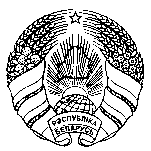 СТОЛИНСКИЙ РАЙОННЫЙ ИСПОЛНИТЕЛЬНЫЙ КОМИТЕТАДДЗЕЛ ПА АДУКАЦЫІЗАГАД24.02.2023 № 90г.Столін  ОТДЕЛ ПО ОБРАЗОВАНИЮПРИКАЗг.Столин